PERSONAL DATANAME:                              OSHO EVELYN SALEWADATE OF BIRTH:              16th November, 1975CONTACT ADDRESS:       25,Akojo-Oluwa Street,Akinjagunla Estate, Ondo City, Ondo State. POSTAL ADDRESS:           Department of Radiology, University of Medical  Sciences Teaching                                               Hospital Complex, Ondo City, Ondo State Nigeria.PHONE NUMBER:              +2348033834644.E-MAIL:                                salewaosho@gmail.com  ; eosho@unimed.edu.ngNATIONALITY:                                     NigerianSTATE OF ORIGIN :                             Ondo StateSENATORIAL DISTRICT:                      Ondo CentralLOCAL GOVERNMENT AREA:            Ondo-West PERMANENT HOME ADDRESS :   25,Akojo-Oluwa Street,Akinjagunla Estate, Ondo City, Ondo State. MARITAL STATUS:                               Married NUMBER OF CHILDREN                     13YEARS,11YEARS AND 8YEARS.AND AGENEXT OF KIN:                                       Dr Patrick Olanrewaju, OSHOE-MAIL:                                                 droshopo@gmail.com, droshopo@unimed.edu.ngPHONE:                              +2348034970314, 08076447970DATE OF ASSUMPTION OF DUTY:  April 2017RANK ON FIRST APPOINTMENT:    Lecturer 1PRESENT STATUS:                             Lecturer 1DATE OF LAST PROMOTION:               NonePRESNT SALARY SCALE:                         CONUASS 04  STEP 6DATE OF CONFIRMATION OF APPOINTMENT:FACULTY/DIRECTORATE:                      Clinical Sciences/ Student AffairsDEPARTMENT:                                        RadiologyEDUCATIONAL   BACKGROUNDObafemi Awolowo University ,              1994-2002         Bachelor of Medicine and Surgery (MBChB)Ile- Ife, Osun State, Nigeria                   St Louis Girls’ Secondary                        1988-1993            Senior School Certificate (SSCE)School, Ondo City, Ondo State    Nigeria. St Mary’s Anglican Primary,                 1981-1987             Leaving School Certificate (LSCE)School Surulere, Ondo City Ondo State, Nigeria.  PROFESSIONALQUALIFICATIONS WITH DATEPrimary Fellowship Examination in Radiology (NPMCN) - May, 2007 Part 1 Fellowship Examination in Radiology (NPMCN)     - May, 2010 Part 2 Fellowship Examination in Radiology (NPMCN)      - May, 2015APPOINTMENTS AND WORKEXPERIENCE                                                                           . Ag. Dean of Student Affairs,University of Medical Sciences, ondo April 2019  till date.  2. Head of Department of Radiology UNIMED,Ondo  August 2018 till Date.  3.  Head of Department of Radiology UNIMEDTHC,Ondo State,  July 2018 till Date.4. Medical Lecturer-1 at the Department of Radiology, University of Medical Sciences (UNIMED), Ondo City,  Ondo State Nigeria, Aprill 2017 till date. 5. Co-supervisor of part 2 Dissertation for National Posgtraduate Medical College of Nigeria 2018 till date.6.Consultant Radiologist, University of Medical Sciences Teaching Hospital Complex (UNIMEDTHC)  formely Ondo State Trauma and Surgical Centre,Ondo, to Aprill, 2016till date.     7.Consultant Radiologist, State Specialist Hospital, Akure,August 2015 to Aprill, 2016. 8.Senior Medical Officer-1, State Specialist Hospital, Akure, November, 2013 to July, 2015.9.Residency Training in Radiology at Obafemi Awolowo University Teaching Hospital, Ile Ife,        Osun State. 2007- 2013. 10.Casualty (Medical Officer) Officer at Obafemi Awolowo Teaching Hospital, Ile Ife, Osun State. 2005- July, 2007. 11.National Youth Service Corps Member, Primary Health care Coordinator Riyom Local Government, Plateau State. (March, 2004- February, 2005). 12.Rotating Internship (Medicine, Surgery, Pediatrics, Obstetrics and Gynaecology) at Obafemi Awolowo Teaching Hospital. March, 2003- February, 2004.  ASSOCIATIONS AND PROFESSIONAL AFFILIATIONS1. Radiological Society of North America (RSNA).  2. Medical and Dental Consultants Association of Nigeria(MDCAN).  3. Nigerian Medical Association (NMA).    4. Medical Women Association of Nigeria (MWAN).  5. Breast Imaging Society of Nigeria RESEARCH PUBLICATIONS Osho E.S. Ibitoye O.B. Adetiloye V.A. Adeyemi O.A. Omisore (2019)Ultrasonic determination of gestational age by assessment of fetal kidney size in third trimester in Southwest Nigeria. International journal of Gynecology &obstetrics article 2019;1-6,DOI:10.1002/ijgo. 12758My Contributions: Study conception and design, carried out the literature search, wrote the methodology and protocols, conducted the research, co-worked on associated data collection, data analysis, co-writing of discussion, conclusion, recommendation and jointly approved the final version publishedOsho ES, Ibitoye BO, Osho PO, Fasipe OJ, Ibiyemi-Fasipe OB. (2019). A Case Report of Sinonasal Undifferentiated Carcinomaina 60 Year Old Female in Clinical Practice. Medical Journal of Dr. D.Y. Patil Vidyapeeth 2019/12/3/262/258193https://www.mjdrdypv.org.DOI:10.4103/MJDRDYPU.MJDRDYPU_104_18 My Contributions: Study conception and design, carried out the literature search, wrote the methodology and protocols, conducted the research, co-worked on associated data collection, data analysis, co-writing of discussion, conclusion, and recommendation jointly approved the final version published. Osho ES, Osho PO, Fasipe OJ, Ibiyemi-Fasipe OB. (2018). A Case Report of Delayed-onset Hydrocephalus Secondary to Congenital Aqueductal Stenosis in an 18 Year Old Boy in Clinical Practice. The Nigeria Young Academy (NYA) Book of Abstracts and Conference Proceedings, 2018;73 Research Presentation at the 8th Nigeria Young Academy Conference and General Assembly (NYAGA), which took place at the University of Medical Sciences, Ondo City, Ondo State, Nigeria from 28th to 30th, August 2018.   My Contributions: Study conception and design, carried out the literature search, wrote the methodology and protocols, conducted the research, co-worked on associated data collection, data analysis, co-writing of discussion, conclusion and recommendation.  Fasipe OJ, Olayemi SO, Akinyede AA, Osho PO, Ibiyemi-Fasipe OB, Osho ES. (2018). How Do We Prevent the Burden Of Extremely Harmful and Clinically Non-Beneficial Drug-Drug Interactions Among Chronic Kidney Disease Patients? Journal of Toxicology Research and Applications 2018;2(1):1-14. https://www.journals.sagepub.com/doi/10.1177/2397847318794861.   My Contributions: Study conception and design, carried out the literature search, wrote the methodology and protocols, conducted the research, co-worked on associated data collection, data analysis, co-writing of discussion, conclusion, recommendation and jointly approved the final version published.   https://www.mjdrdypv.org.DOI:10.4103/MJDRDYPU.MJDRDYPU_104_18(Already accepted for publication/Currently online as Ahead of print). 5. Fasipe OJ, Akhideno PE, Adelosoye AA, Osho PO, Ibiyemi-Fasipe OB, Osho ES. (2018). Emerging and Current Trend in the Investigation of Obesity in clinical practice. Journal of Health Research and Reviews 2018;5(3):117-127.https://www.jhrr.org. DOI:10.4103/jhrr.jhrr_15_18.     My Contributions: Study conception and design, carried out the literature search, wrote the methodology and protocols, conducted the research, co-worked on associated data collection, data analysis, co-writing of discussion, conclusion, recommendation and jointly approved the final version published. 6.Osho PO, Oluwole MT, Koledoye VO, Oni OI, Fasipe OJ, Osho ES, Akinbodewa A.A (2019). An analysis of blood inventory levels and availability at the state specialist hospital Akure, Ondo state Nigeria. African journal of science, technology, innovation and development (AJSTID). 2019;XX:XX-XX. https://www.tandfonline.com. (Already accepted for publication/Currently online as Ahead of print).    My Contributions: Study conception and design, carried out the literature search, wrote the methodology and protocols, conducted the research, co-worked on associated data collection, data analysis, co-writing of discussion, conclusion, recommendation and jointly approved the final version published.  7.Fasipe OJ, Osho PO, Osho ES, Akhideno PE, Ibiyemi-Fasipe OB. (2018). Agomelatine repositioning as a novel anxiolytic-sedative agent for the treatment of circadian rhythm desynchronisation disorder type 1, insomnia and anxiety disorders in clinical practice. The Society Francophone of Chronobiology (SFC) Book of Abstracts and Conference Proceedings, 2018;76. Research Presentation at the 46th Conference of the Society Francophone of Chronobiology (SFC), which took place at the Hassan II Institute of Agronomy and Veterinary Medicine, Rabat City, Morocco from 22nd to 25th October, 2018. My Contributions: Study conception and design, carried out the literature search, wrote the methodology and protocols, conducted the research, co-worked on associated data collection, data analysis, co-writing of discussion, conclusion and recommendation.   8.Fasipe OJ, Adelosoye AA, Ibiyemi-Fasipe OB, Osho PO, Osho ES, Akhideno PE. (2018). Hope for the Emerging Medical Treatment of Osteoporosis in Clinical Practice. The Nigeria Young Academy (NYA) Book of Abstracts and Conference Proceedings, 2018;39. Research Presentation at the 8th Nigeria Young Academy Conference and General Assembly (NYAGA), which took place at the University of Medical Sciences, Ondo City, Ondo State, Nigeria from 28th to 30th, August 2018.  My Contributions: Study conception and design, carried out the literature search, wrote the methodology and protocols, conducted the research, co-worked on associated data collection, data analysis, co-writing of discussion, conclusion and recommendation.  9.Fasipe OJ, Adelosoye AA, Ibiyemi-Fasipe OB, Osho PO, Osho ES, Akhideno PE. (2018). Current and Emerging Pharmacotherapeutic Agents for the Treatment of Obesity in Clinical Practice. The Nigeria Young Academy (NYA) Book of Abstracts and Conference Proceedings, 2018;71. Research Presentation at the 8th Nigeria Young Academy Conference and General Assembly (NYAGA), which took place at the University of Medical Sciences, Ondo City, Ondo State, Nigeria from 28th to 30th, August 2018.  My Contributions: Study conception and design, carried out the literature search, wrote the methodology and protocols, conducted the research, co-worked on associated data collection, data analysis, co-writing of discussion, conclusion and recommendation.10.Fasipe OJ, Ibiyemi-Fasipe OB, Fabeyinbo MS, Osho PO, Osho ES. (2018). Current Neuropharmacological Classification of Antidepressant Agents Based on their Different Distinct Mechanisms of Action. The Nigeria Young Academy (NYA) Book of Abstracts and Conference Proceedings, 2018;69. Research Presentation at the 8th Nigeria Young Academy Conference and General Assembly (NYAGA), which took place at the University of Medical Sciences, Ondo City, Ondo State, Nigeria from 28th to 30th, August 2018.   My Contributions: Study conception and design, carried out the literature search, wrote the methodology and protocols, conducted the research, co-worked on associated data collection, data analysis, co-writing of discussion, conclusion and recommendation. 11.Fasipe OJ, Ibiyemi-Fasipe OB, Fabeyinbo MS, Osho PO, Osho ES. (2018).The Burden of Polypharmacy and Pattern of Drug-drug Interactions among HIV-infectedPatients in Clinical Practice. The Nigeria Young Academy (NYA) Book of Abstracts and Conference Proceedings, 2018;70. Research Presentation at the 8th Nigeria Young Academy Conference and General Assembly (NYAGA), which took place at the University of Medical Sciences, Ondo City, Ondo State, Nigeria from 28th to 30th, August 2018.   My Contributions: Study conception and design, carried out the literature search, wrote the methodology and protocols, conducted the research, co-worked on associated data collection, data analysis, co-writing of discussion, conclusion and recommendation.  CONFERENCES, WORKSHOPS, SYMPOSIA, SEMINARS AND PROFESSIONAL TRAINING COURSES ATTENDED   1. Advanced Research Methodology Workshop by National Postgraduate Medical            College of Nigeria which took place at De Santiago Milan Hotel and Suites,Festac Access Road, Amuwo –Odofin,Lagos from Wednesday 19th-Friday 21st June 2019. 2.  The Nigeria Young Academy (NYA) Abstracts and Conference Proceedings, 2018 (Theme; "Multidisciplinary Research: A Cornerstone for Sustainable Development"): Research Presentations at the 8th Nigeria Young Academy Conference and General Assembly (NYAGA), which took place at the University of Medical Sciences, Ondo City, Ondo State, Nigeria from 28th to 30th, August 20183. MRI Imaging and new techniques in Radiology by West African Radiology held at Ibadan.      October, 2016. 4.Intracranial Doppler ultrasound scanning in prevention of stroke in sickle cell patients. Norvatis/University of Ilorin Teaching Hospital. July, 2015.     5. Residency in Radiology at Obafemi Awolowo University Teaching Hospital Complex, Ile-Ife, Nigeria, 2007-2013:Radiological Imaging of Diseases of small parts/joints. University of Nigeria Teaching Hospital, Enugu. June, 2013. Radiology of the Urinary tract. University of Ilorin Teaching Hospital. March 2012. Musculoskeletal radiology by Faculty of Radiology, West African College of Surgeons. September, 2011. Health and resource management course by National Postgraduate Medical college of Nigeria. August, 2011. Research Methodology in Medicine workshop at University of Lagos, Nigeria by National Postgraduate Medical college of Nigeria. March, 2011. Musculoskeletal system imaging at University of Nigeria Teaching Hospital, Enugu by National Postgraduate Medical college of Nigeria. July, 2009.Pediatrics Radiology at Lagos University Teaching Hospital, Ikeja by Faculty of Radiology, West African College of Surgeons. September, 2008. Basic Medical Sciences in Radiodiagnosis Department at Lagos University Teaching Hospital, Idi Araba. March, 2007.CURRENT RELEVANT INFORMATIONSERVICES WITHIN THE DEPARTMENT:       Head of department of Radiology.- Teaching of medical students.SERVICES WITHIN THE FACULTY:                -  Faculty of clinical sciences representative to the Science Board meeting.                                                                                                                                                                                                                                                                                                                                                                                                                 SERVICES WITHIN THE UNIVERSITY:         - Ag. Dean of student affairs. - Member of University management meeting.   - Member of senate  -Member of University Ceremonial committee.  -Member of University Convocation Committee.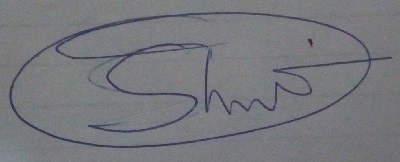 Signature……………………………………                        Date………10/07/2019